СХЕМА РАСПОЛОЖЕНИЯ ГРАНИЦ ПУБЛИЧНОГО СЕРВИТУТАобъекта электросетевого хозяйства ВЛ-110 кВ Надеждинск-Тяговая-Уссурийск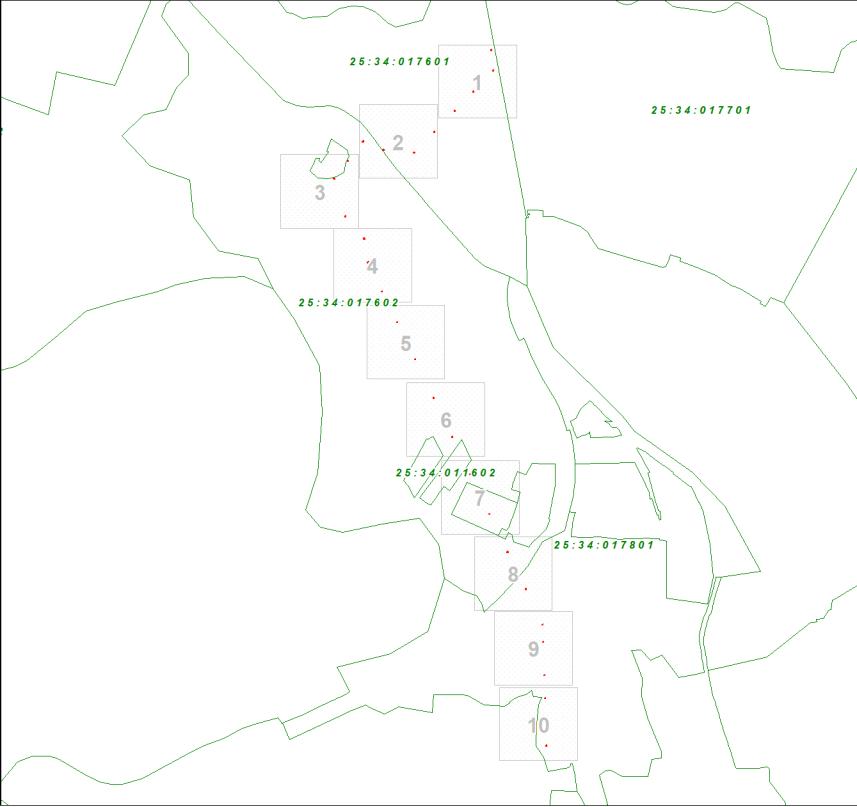 Масштаб 1:34640Условные обозначения:границы публичного сервитутаграницы земельных участков, сведения о которых содержатся в ЕГРН; границы кадастровых кварталов2	- обозначение характерной точки границы публичного сервитута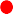 11	- надписи кадастрового номера земельного участка25:28:010009	- кадастровый номер кадастрового кварталПлан границ объектаВыносной лист № 1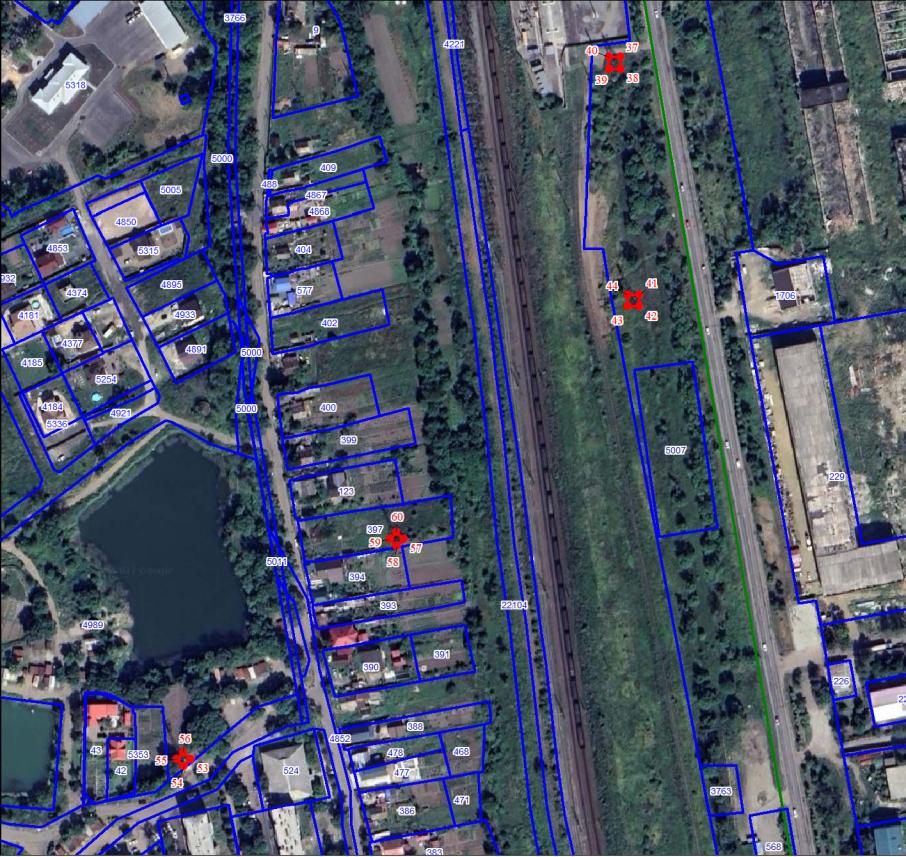 Масштаб 1:3000Используемые условные знаки и обозначения:Условные обозначения представлены на листе 1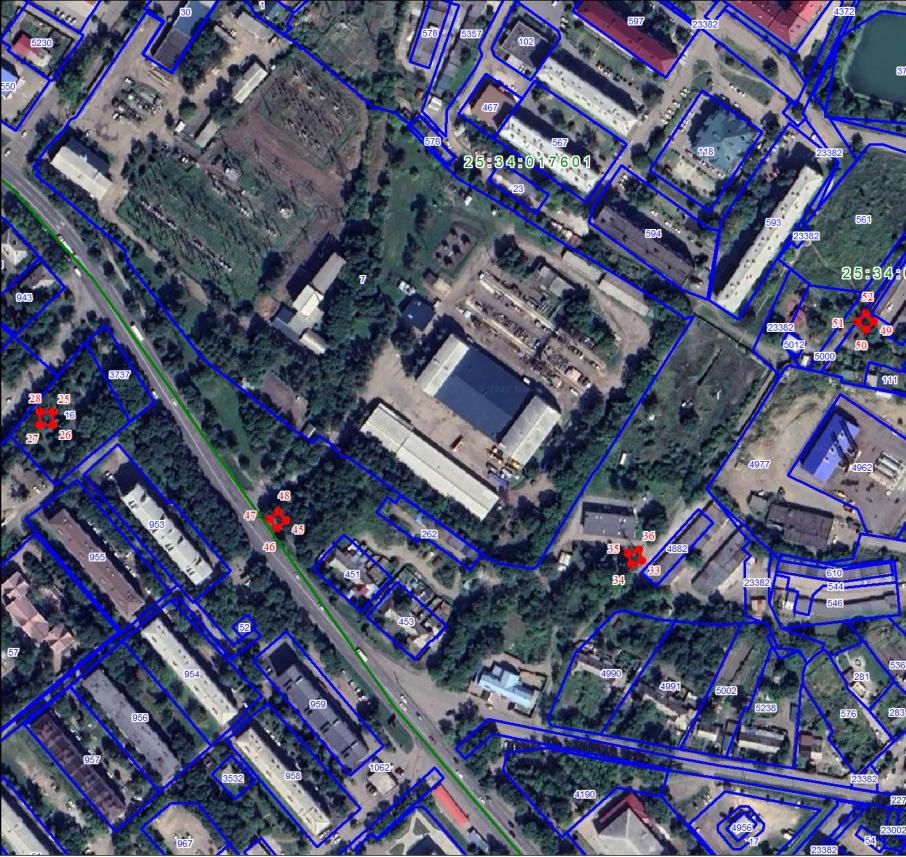 Масштаб 1:3000Используемые условные знаки и обозначения:Условные обозначения представлены на листе 1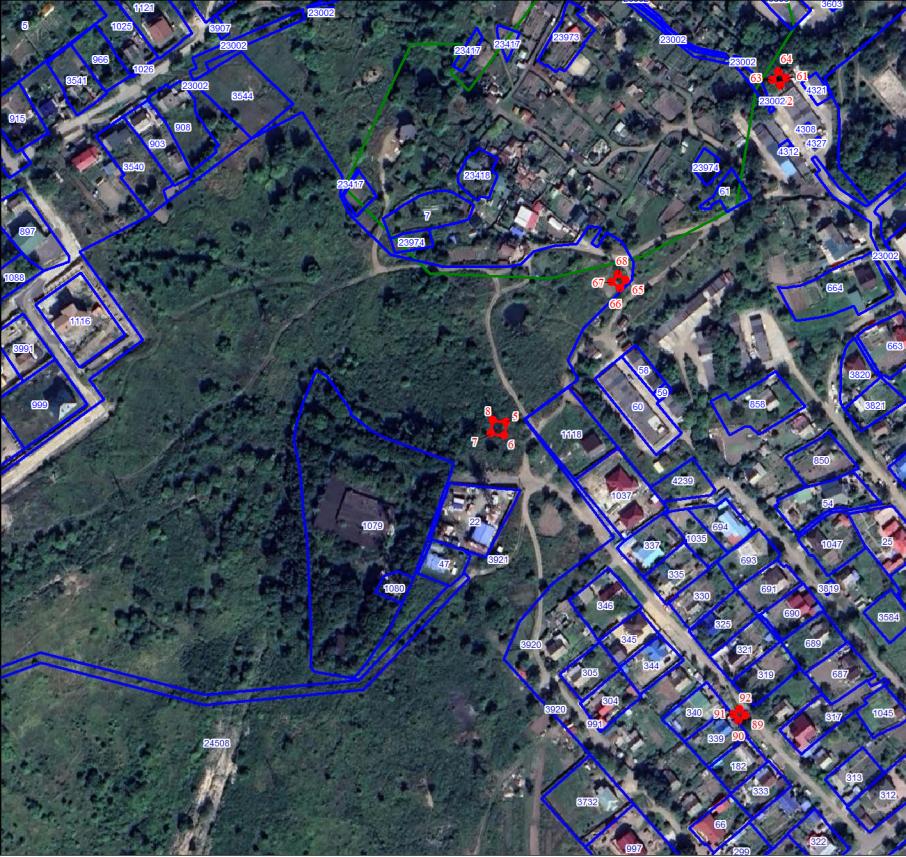 Масштаб 1:3000Используемые условные знаки и обозначения:Условные обозначения представлены на листе 1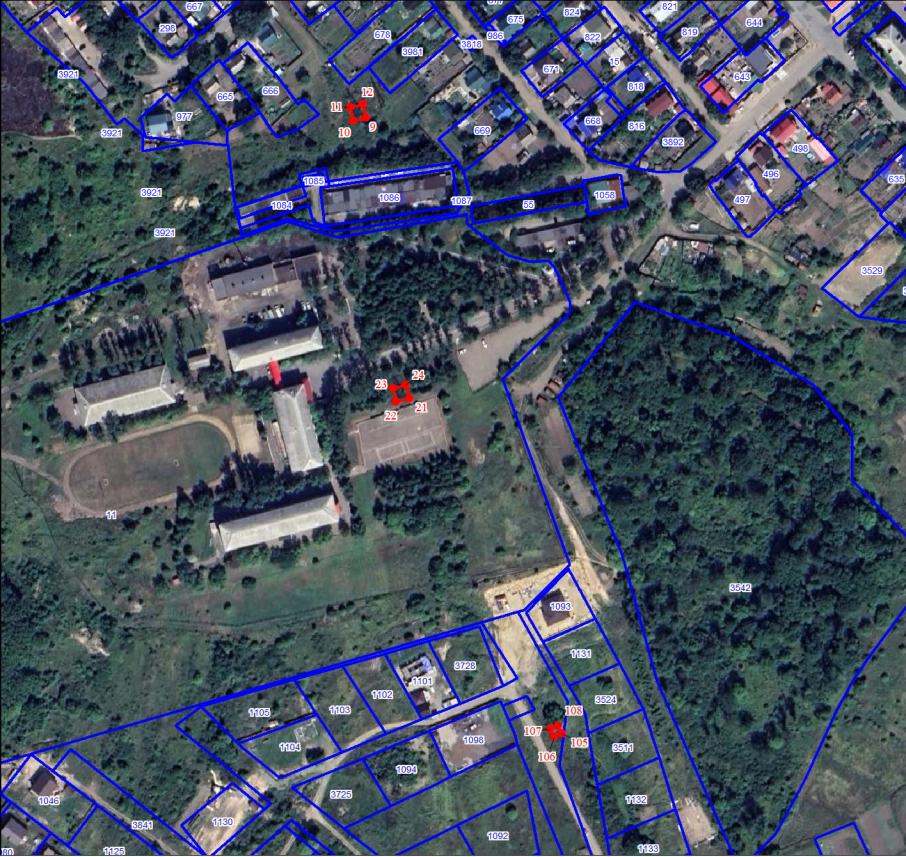 Масштаб 1:3000Используемые условные знаки и обозначения:Условные обозначения представлены на листе 1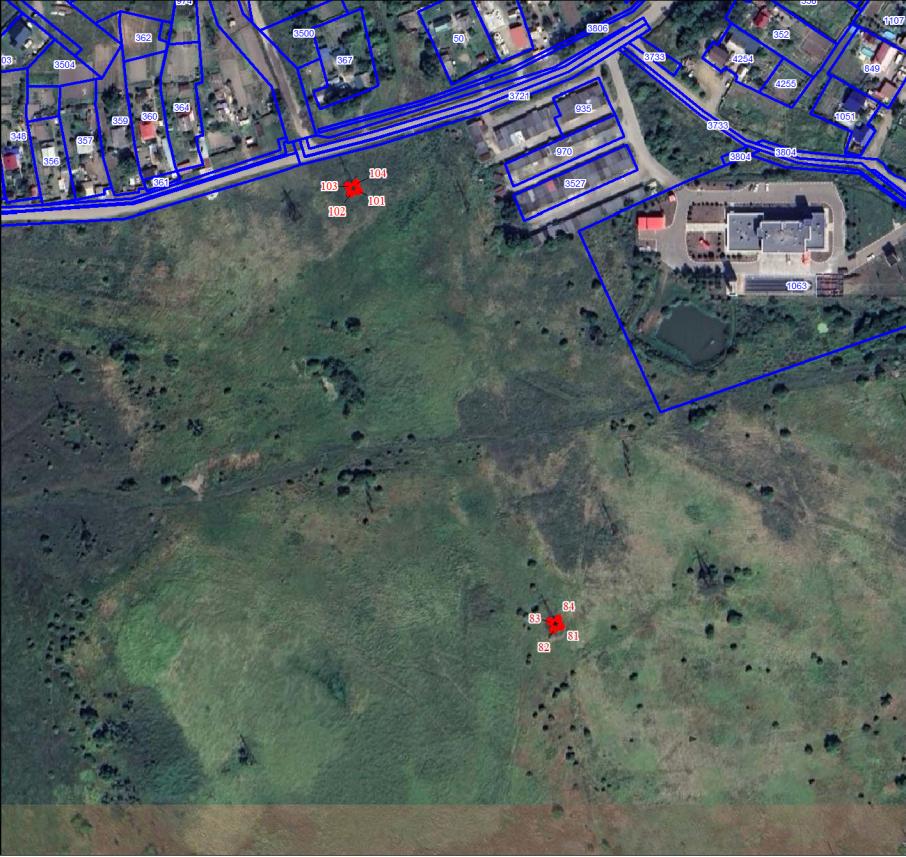 Масштаб 1:3000Используемые условные знаки и обозначения:Условные обозначения представлены на листе 1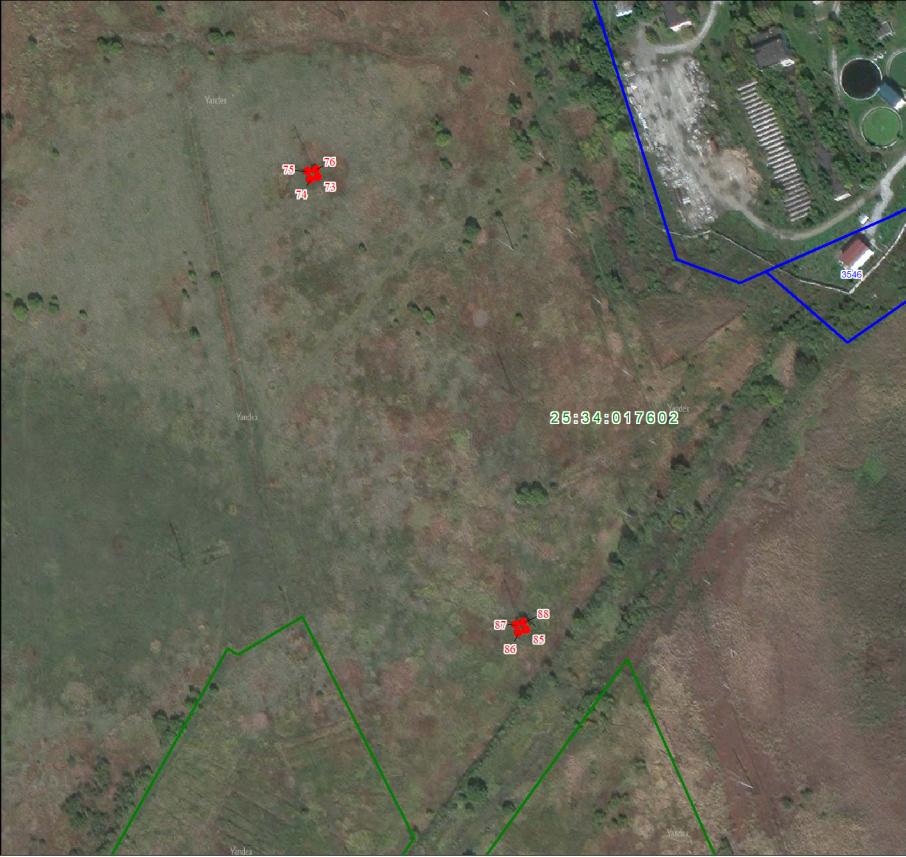 Масштаб 1:3000Используемые условные знаки и обозначения:Условные обозначения представлены на листе 1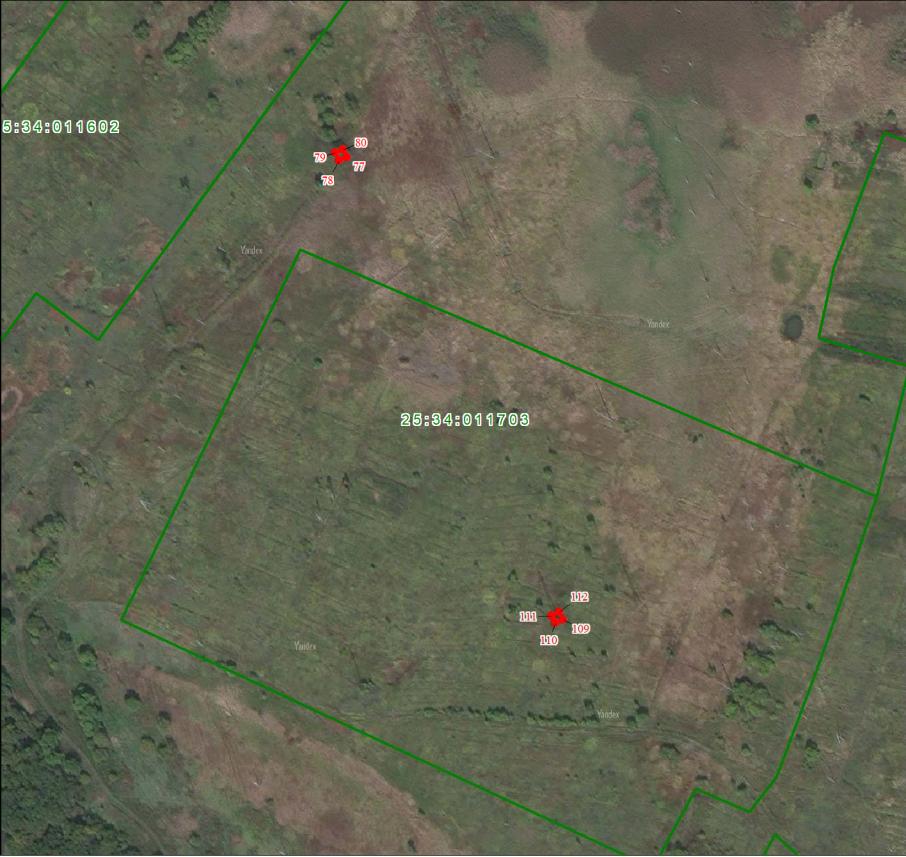 Масштаб 1:3000Используемые условные знаки и обозначения:Условные обозначения представлены на листе 1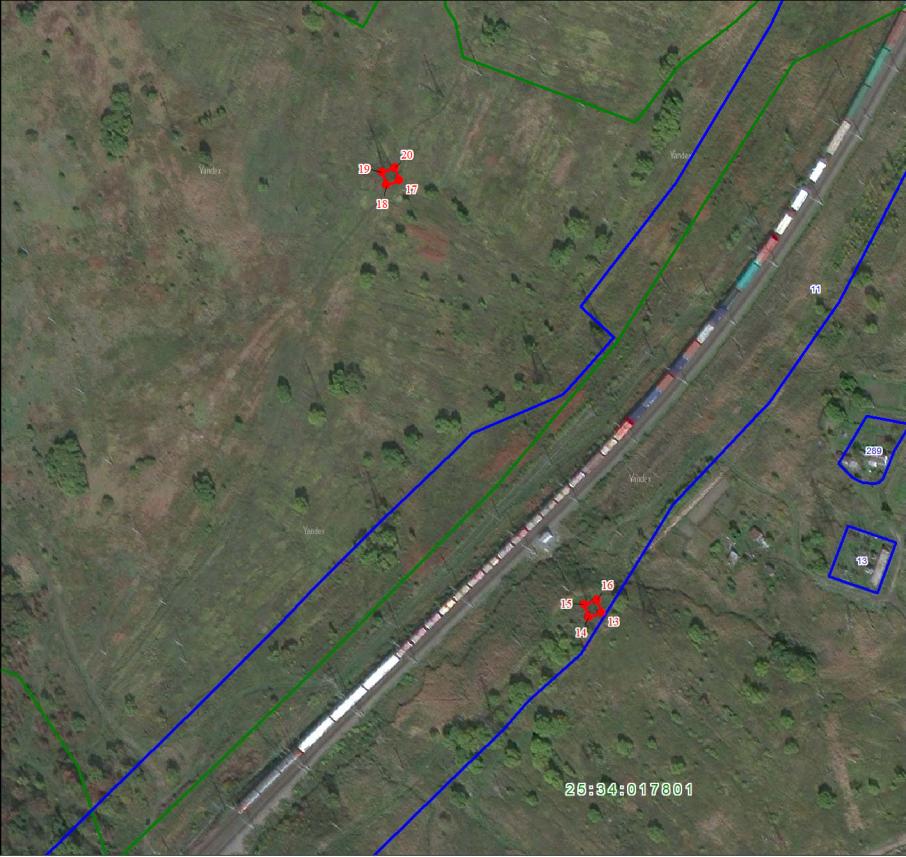 Масштаб 1:3000Используемые условные знаки и обозначения:Условные обозначения представлены на листе 1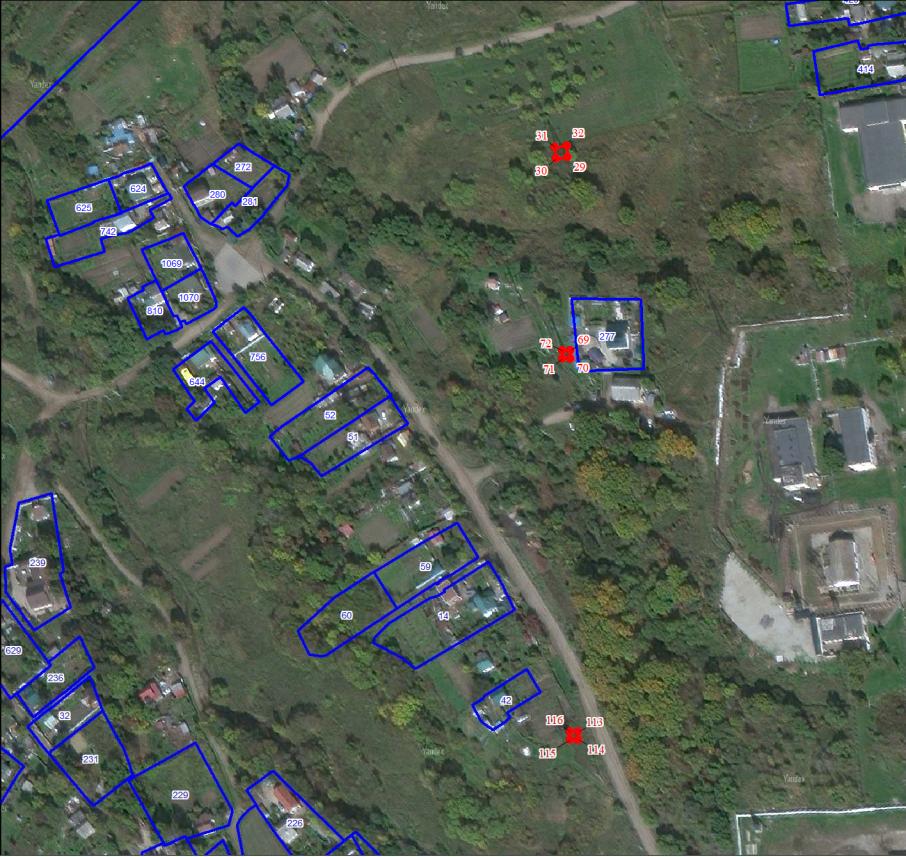 Масштаб 1:3000Используемые условные знаки и обозначения:Условные обозначения представлены на листе 1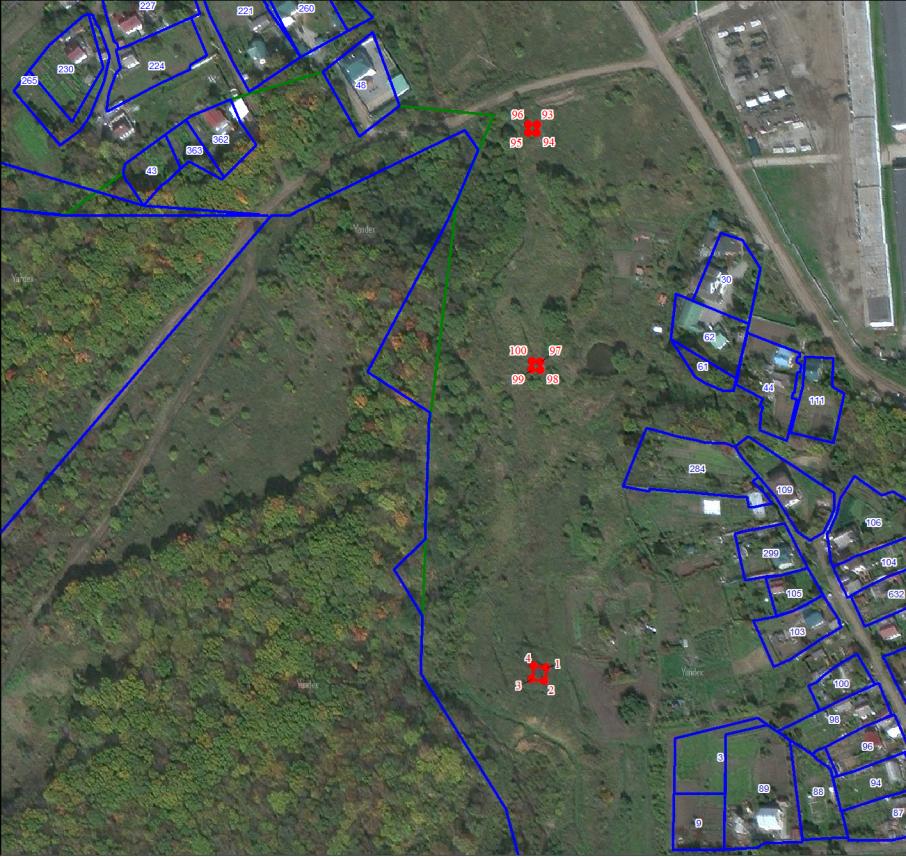 Масштаб 1:3000Используемые условные знаки и обозначения:Условные обозначения представлены на листе 1